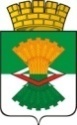                                                                      ДУМАМАХНЁВСКОГО МУНИЦИПАЛЬНОГО ОБРАЗОВАНИЯвторого созываРЕШЕНИЕ    от 26 февраля 2015 года                п.г.т.Махнево                          № 539О внесении изменений в решение Думы Махнёвского муниципального образования от 20 ноября 2014 года № 510 «Об установлении размера платы за пользование жилым помещением (платы за наём), платы за содержание и ремонт жилого помещения для нанимателей жилых помещений по договорам социального найма и договорам найма жилых помещений муниципального жилищного фонда и размера платы за содержание и ремонт жилого помещения для собственников помещений в многоквартирном доме, которые не приняли решение о выборе способа управления многоквартирным домом, и собственников помещений в многоквартирном доме, которые на общем собрании не приняли решение об установлении  размера платы за содержание и ремонт жилого помещения, в Махнёвском муниципальном образовании на 2015 год»В соответствии с пунктом 3 статьи 156 и пунктом 4 статьи 158 Жилищного кодекса Российской Федерации, Федеральными законами от 30 декабря 2004 года № 210-ФЗ «Об основах регулирования тарифов организации коммунального комплекса»,   от 06 октября 2003 года № 131-ФЗ «Об общих принципах организации местного самоуправления в Российской Федерации», постановлениями  Правительства  Российской Федерации от 13 августа 2006 года № 491 «Об утверждении правил содержания общего имущества в многоквартирном доме и правил изменения размера платы за содержание и ремонт жилого помещения в случае оказания услуг и выполнения работ по управлению, содержанию и ремонту общего имущества в многоквартирном доме ненадлежащего качества и (или) с перерывами, превышающими установленную продолжительность»,   от 03 апреля 2013 года № 290 «О минимальном перечне услуг и работ, необходимых для обеспечения надлежащего содержания общего имущества в многоквартирном доме, и порядке их оказания и выполнения», на основании протокола от 08.09.2014 года  № 37-ЕК расширенного заседания Комиссии по мониторингу достижения на территории Свердловской области важнейших  целевых показателей социально-экономического развития, установленных указами Президента Российской Федерации от 07 мая 2012 года, и советов при Губернаторе Свердловской области по реализации приоритетных национальных проектов «Здоровье», «Образование», «Доступное и комфортное жильё – гражданам России», «Развитие агропромышленного комплекса» с главами муниципальных образований, расположенных на территории Свердловской области, от 30 июля 2014 года, постановлениями Администрации Махнёвского муниципального образования от 18 июля 2014 года № 582 «Об утверждении перечня обязательных работ и услуг по содержанию и ремонту общего имущества собственников помещений в многоквартирных домах, являющегося объектом конкурса» (с изменениями от 27 октября 2014 года  № 814), от 30 июля 2014 года № 607 «О проведении открытого конкурса по отбору управляющей организации для управления многоквартирными домами, расположенными на территории Махнёвского муниципального образования», извещением о проведении торгов № 300714/0302724/01, протоколом № 2 рассмотрения заявок на участие в открытом конкурсе по извещению № 300714/0302724/01, в связи с тем, что открытый конкурс по отбору управляющей организации для управления многоквартирными домами, расположенными на территории Махнёвского муниципального образования, признан несостоявшимся, руководствуясь Уставом Махнёвского муниципального образования,  Дума Махнёвского муниципального образованияРЕШИЛА:1. Внести в решение Думы Махнёвского муниципального образования от  20 ноября 2014 года № 510 «Об установлении размера платы за пользование жилым помещением (платы за наём), платы за содержание и ремонт жилого помещения для нанимателей жилых помещений по договорам социального найма и договорам найма жилых помещений муниципального жилищного фонда и размера платы за содержание и ремонт жилого помещения для собственников помещений в многоквартирном доме, которые не приняли решение о выборе способа управления многоквартирным домом, и собственников помещений в многоквартирном доме, которые на общем собрании не приняли решение об установлении  размера платы за содержание и ремонт жилого помещения, в Махнёвском муниципальном образовании на 2015 год» следующие изменения:1.1. Приложение № 1 изложить в следующей редакции (прилагается);1.2. Приложение № 2 изложить в следующей редакции (прилагается).2. Настоящее Решение распространяется на правоотношения, возникшие  с 1 января 2015 года.3. Настоящее Решение опубликовать в газете «Алапаевская искра» и разместить на официальном сайте Махнёвского муниципального образования в сети  «Интернет».4. Контроль за исполнением настоящего Решения возложить на постоянную комиссию по экономической политике, бюджету, финансам и налогам (Голышев Н.Л.). Глава муниципального образования                                                              И.М.АвдеевПриложение № 1к Решению Думы Махнёвскогомуниципального образованияот 26.02.2015 № 539Размер платы за содержание и ремонт жилого помещения для нанимателей жилых помещений по договорам социального найма и договорам найма жилых помещений муниципального жилищного фонда, для собственников помещений в многоквартирном доме, которые не приняли решение о выборе способа управления многоквартирным домом, и собственников помещений в многоквартирном доме, которые на общем собрании не приняли решение об установлении  размера платы за содержание и ремонт жилого помещения, в Махнёвском муниципальном образовании на 2015 годПриложение № 2к Решению Думы Махнёвскогомуниципального образованияПеречень и периодичность основных услуг (работ) по содержанию общего имущества многоквартирных домов№ п/пМногоквартирные дома на территории Махнёвского муниципального образованияМногоквартирные дома на территории Махнёвского муниципального образованияРазмер платы в рублях за 1 кв. м. общей площади жилого помещения1Двухэтажные капитальные домас. Кишкинское, ул. Корелина, д. 6; с. Измоденово, ул. А. Азовской 35;6,732Двухэтажные капитальные дома п.г.т. Махнёво, ул. Городок Карьера, д. 1;п.г.т. Махнёво, ул. Городок Карьера, д. 2;п.г.т. Махнёво, ул. Городок Карьера, д. 3;п.г.т. Махнёво, ул. Городок Карьера, д. 4;п.г.т. Махнёво, ул. Городок Карьера, д. 5;п.г.т. Махнёво, ул. Городок Карьера, д. 6;п.г.т. Махнёво, ул. Городок Карьера, д. 7а;п.г.т. Махнёво, ул. Городок Карьера, д. 8;п.г.т. Махнёво, ул. Городок Карьера, д. 10; п.г.т. Махнёво, ул. Городок Карьера, д. 15;п.г.т. Махнёво, ул. 70 лет Октября, д. 37;п.г.т. Махнёво, ул. 70 лет Октября, д. 38;п.г.т. Махнёво, ул. 70 лет Октября, д. 39;п.г.т. Махнёво, ул. Плюхина, д. 12;п.г.т. Махнёво, ул. Советская, д. 182;п.г.т. Махнёво, ул. Советская, д. 188;п.г.т. Махнёво, ул. Свердлова, д. 1;п.г.т. Махнёво, ул. Свердлова, д. 3;п.г.т. Махнёво, ул. Победы, д. 101;п.г.т. Махнёво, ул. Победы, д. 102;п.г.т. Махнёво, ул. Победы, д. 103;п.г.т. Махнёво, ул. Победы, д. 105;п.г.т. Махнёво, ул. Победы, д. 111;п.г.т. Махнёво, ул. Победы, д. 113;п.г.т. Махнёво, ул. Победы, д. 115;п.г.т. Махнёво, ул. Победы, д. 98;п.г.т. Махнёво, ул. Гагарина, д. 49а;  с. Кишкинское, пер. Клубный, д. 9;с. Кишкинское, пер. Клубный, д. 5; с. Измоденово, ул. Мира, д. 7а.7,583Одноэтажные домап.г.т. Махнёво, ул. Гагарина д. 55а.7,194Четырёхэтажные капитальные домап.г.т. Махнёво, ул. Городок Карьера, д. 11;п.г.т. Махнёво, ул. Городок Карьера, д. 12.7,225Пятиэтажные капитальные домап.г.т. Махнёво, ул. Городок Карьера, д. 16.6,56Капитальные жилые дома: с. Кишкинское, ул. Корелина, д. 6; с. Измоденово, ул. А. Азовской 35; Капитальные жилые дома: с. Кишкинское, ул. Корелина, д. 6; с. Измоденово, ул. А. Азовской 35; Капитальные жилые дома: с. Кишкинское, ул. Корелина, д. 6; с. Измоденово, ул. А. Азовской 35; 1.Техническое обслуживание внутридомового инженерного оборудования:Проведение технических осмотров, профилактических осмотров, устранение незначительных неисправностей системы электроснабжения.1 раз в годпри подготовкеК ОЗПТехническое обслуживание приборов учёта электроэнергиипо мере необходимости2.Обеспечение устранения аварий в соответствии с установленными предельными сроками на внутридомовых инженерных системах в многоквартирном доме, выполнение заявок населенияПо меревозникновения аварии3Управление многоквартирным домом:Планирование работ по ремонту и содержанию оборудования, сбор платежей с нанимателей и собственников помещений, взыскание задолженности по оплате ЖКУ, ведение технической документации МКД и т.д.постоянноКапитальные жилые дома: п.г.т. Махнёво, ул. Победы, д. 113; п.г.т. Махнёво, ул. Городок Карьера, д. 11; п.г.т. Махнёво, ул. Городок Карьера, д. 12;  п.г.т. Махнёво, ул. Городок Карьера, д. 16;  п.г.т. Махнёво, ул. Городок Карьера, д. 1: п.г.т. Махнёво, ул. Городок Карьера, д. 2; п.г.т. Махнёво, ул. Городок Карьера, д. 3; п.г.т. Махнёво, ул. Городок Карьера, д. 4: п.г.т. Махнёво, ул. Городок Карьера, д. 5; п.г.т. Махнёво, ул. Городок Карьера, д. 6; п.г.т. Махнёво, ул. Городок Карьера, д. 7а; п.г.т. Махнёво, ул. Городок Карьера, д. 8; п.г.т. Махнёво, ул. Городок Карьера, д. 10; п.г.т. Махнёво, ул. Городок Карьера, д. 15; п.г.т. Махнёво, ул. 70 лет Октября, д. 37; п.г.т. Махнёво, ул. 70 лет Октября, д. 38; п.г.т. Махнёво, ул. 70 лет Октября, д. 39; п.г.т. Махнёво, ул. Плюхина, д. 12; п.г.т. Махнёво, ул. Советская, д. 182; п.г.т. Махнёво, ул. Советская, д. 188; п.г.т. Махнёво, ул. Свердлова, д. 1; п.г.т. Махнёво, ул. Свердлова, д. 3; п.г.т. Махнёво, ул. Победы, д. 101; п.г.т. Махнёво, ул. Победы, д. 102; п.г.т. Махнёво, ул. Победы, д. 103; п.г.т. Махнёво, ул. Победы, д. 105; п.г.т. Махнёво, ул. Победы, д. 111; п.г.т. Махнёво, ул. Победы, д. 113; п.г.т. Махнёво, ул. Победы, д. 115; п.г.т. Махнёво, ул. Победы, д. 98; с. Кишкинское, пер. Клубный, д. 9; с. Измоденово, ул. Мира, д. 7а; с. Кишкинское, пер. Клубный, д. 5.  п.г.т. Махнёво, ул. Гагарина д.49а, п.г.т. Махнёво, ул. Гагарина д.55а.Капитальные жилые дома: п.г.т. Махнёво, ул. Победы, д. 113; п.г.т. Махнёво, ул. Городок Карьера, д. 11; п.г.т. Махнёво, ул. Городок Карьера, д. 12;  п.г.т. Махнёво, ул. Городок Карьера, д. 16;  п.г.т. Махнёво, ул. Городок Карьера, д. 1: п.г.т. Махнёво, ул. Городок Карьера, д. 2; п.г.т. Махнёво, ул. Городок Карьера, д. 3; п.г.т. Махнёво, ул. Городок Карьера, д. 4: п.г.т. Махнёво, ул. Городок Карьера, д. 5; п.г.т. Махнёво, ул. Городок Карьера, д. 6; п.г.т. Махнёво, ул. Городок Карьера, д. 7а; п.г.т. Махнёво, ул. Городок Карьера, д. 8; п.г.т. Махнёво, ул. Городок Карьера, д. 10; п.г.т. Махнёво, ул. Городок Карьера, д. 15; п.г.т. Махнёво, ул. 70 лет Октября, д. 37; п.г.т. Махнёво, ул. 70 лет Октября, д. 38; п.г.т. Махнёво, ул. 70 лет Октября, д. 39; п.г.т. Махнёво, ул. Плюхина, д. 12; п.г.т. Махнёво, ул. Советская, д. 182; п.г.т. Махнёво, ул. Советская, д. 188; п.г.т. Махнёво, ул. Свердлова, д. 1; п.г.т. Махнёво, ул. Свердлова, д. 3; п.г.т. Махнёво, ул. Победы, д. 101; п.г.т. Махнёво, ул. Победы, д. 102; п.г.т. Махнёво, ул. Победы, д. 103; п.г.т. Махнёво, ул. Победы, д. 105; п.г.т. Махнёво, ул. Победы, д. 111; п.г.т. Махнёво, ул. Победы, д. 113; п.г.т. Махнёво, ул. Победы, д. 115; п.г.т. Махнёво, ул. Победы, д. 98; с. Кишкинское, пер. Клубный, д. 9; с. Измоденово, ул. Мира, д. 7а; с. Кишкинское, пер. Клубный, д. 5.  п.г.т. Махнёво, ул. Гагарина д.49а, п.г.т. Махнёво, ул. Гагарина д.55а.Капитальные жилые дома: п.г.т. Махнёво, ул. Победы, д. 113; п.г.т. Махнёво, ул. Городок Карьера, д. 11; п.г.т. Махнёво, ул. Городок Карьера, д. 12;  п.г.т. Махнёво, ул. Городок Карьера, д. 16;  п.г.т. Махнёво, ул. Городок Карьера, д. 1: п.г.т. Махнёво, ул. Городок Карьера, д. 2; п.г.т. Махнёво, ул. Городок Карьера, д. 3; п.г.т. Махнёво, ул. Городок Карьера, д. 4: п.г.т. Махнёво, ул. Городок Карьера, д. 5; п.г.т. Махнёво, ул. Городок Карьера, д. 6; п.г.т. Махнёво, ул. Городок Карьера, д. 7а; п.г.т. Махнёво, ул. Городок Карьера, д. 8; п.г.т. Махнёво, ул. Городок Карьера, д. 10; п.г.т. Махнёво, ул. Городок Карьера, д. 15; п.г.т. Махнёво, ул. 70 лет Октября, д. 37; п.г.т. Махнёво, ул. 70 лет Октября, д. 38; п.г.т. Махнёво, ул. 70 лет Октября, д. 39; п.г.т. Махнёво, ул. Плюхина, д. 12; п.г.т. Махнёво, ул. Советская, д. 182; п.г.т. Махнёво, ул. Советская, д. 188; п.г.т. Махнёво, ул. Свердлова, д. 1; п.г.т. Махнёво, ул. Свердлова, д. 3; п.г.т. Махнёво, ул. Победы, д. 101; п.г.т. Махнёво, ул. Победы, д. 102; п.г.т. Махнёво, ул. Победы, д. 103; п.г.т. Махнёво, ул. Победы, д. 105; п.г.т. Махнёво, ул. Победы, д. 111; п.г.т. Махнёво, ул. Победы, д. 113; п.г.т. Махнёво, ул. Победы, д. 115; п.г.т. Махнёво, ул. Победы, д. 98; с. Кишкинское, пер. Клубный, д. 9; с. Измоденово, ул. Мира, д. 7а; с. Кишкинское, пер. Клубный, д. 5.  п.г.т. Махнёво, ул. Гагарина д.49а, п.г.т. Махнёво, ул. Гагарина д.55а.1.Техническое обслуживание внутридомового инженерного оборудования:Проведение технических осмотров, профилактических осмотров, устранение незначительных неисправностей системы водоснабжения, центрального отопления,Укрепление трубопроводов.1 раз в годпри подготовкеК ОЗППроверка исправности канализационных вытяжек и устранение причин при обнаружении неисправностей1 раз в месяцТехническое обслуживание приборов учёта электроэнергиипо мере необходимости2.Техническое обслуживание системы холодного водоснабжения:Проведение технических осмотров, регулировка, наладка, испытание системы, промывка, укрепление трубопровода1 раз в годпри подготовкек ОЗПРемонт и исправление незначительных неисправностей в системепо мере необходимости3.Техническое обслуживание системы центрального водоотведения:Проведение технических осмотров, профилактический ремонт, проверка исправности канализационных вытяжек, укрепление трубопроводов 1 раз в годРемонт и исправление незначительных неисправностей в системепо мере необходимости4Техническое обслуживание системы центрального отопления:Консервация системы центрального отопления1 раз в годРемонт, регулировка и промывка систем центрального отопления, 1 раз в год4.Обеспечение устранения аварий в соответствии с установленными предельными сроками на внутридомовых инженерных системах в многоквартирном доме, выполнение заявок населенияПо меревозникновения аварии5Управление многоквартирным домом:Планирование работ по ремонту и содержанию оборудования водоснабжения и водоотведения, сбор платежей с нанимателей и собственников помещений, взыскание задолженности по оплате ЖКУ, ведение технической документации МКД и т.д.постоянно